2. Exercices de dépassement – Eveil géographique1 diff.Mme Lerens1. Relis le texte de la page 11 du portfolio.a) TRACE au crayon rouge, sur la carte ci-dessous, un itinéraire que les renards ont pu emprunter en suivant les talus le long des voies du chemin de fer, pour aller de la forêt de Soignes à la gare du Midi.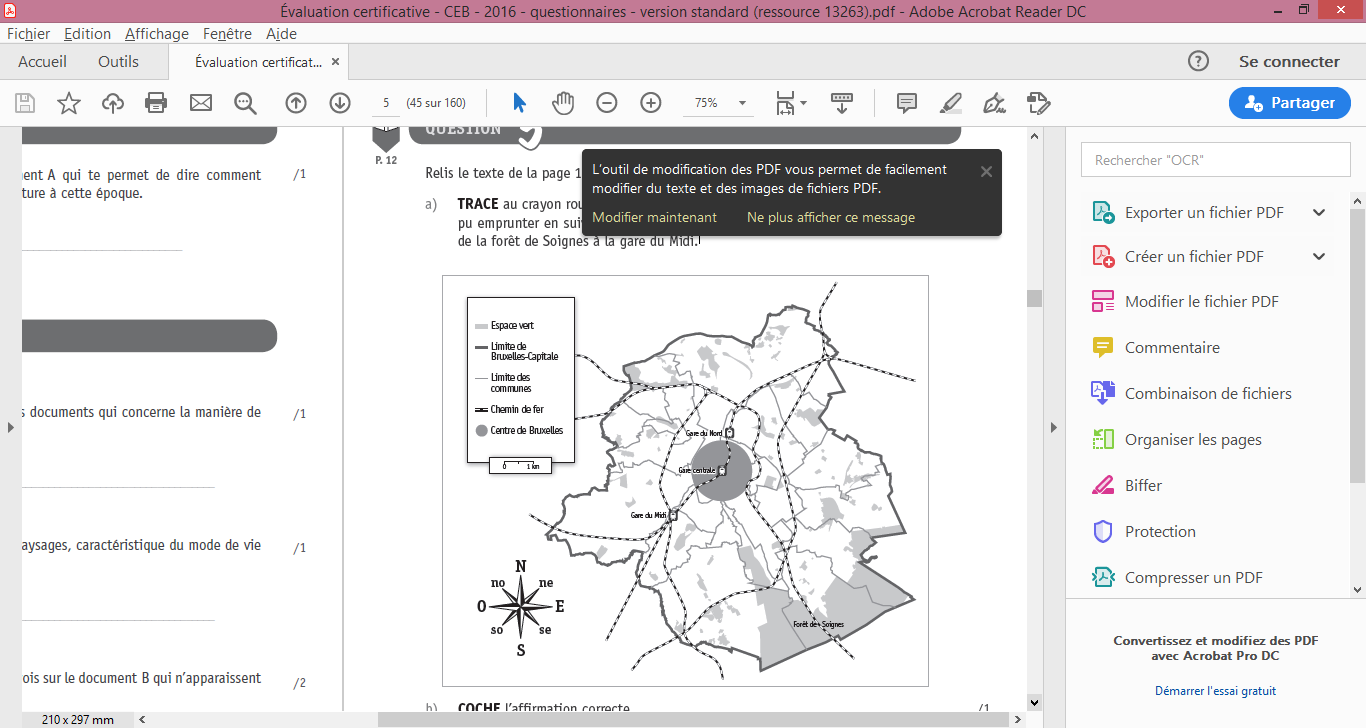 b) COCHE l’affirmation correcte.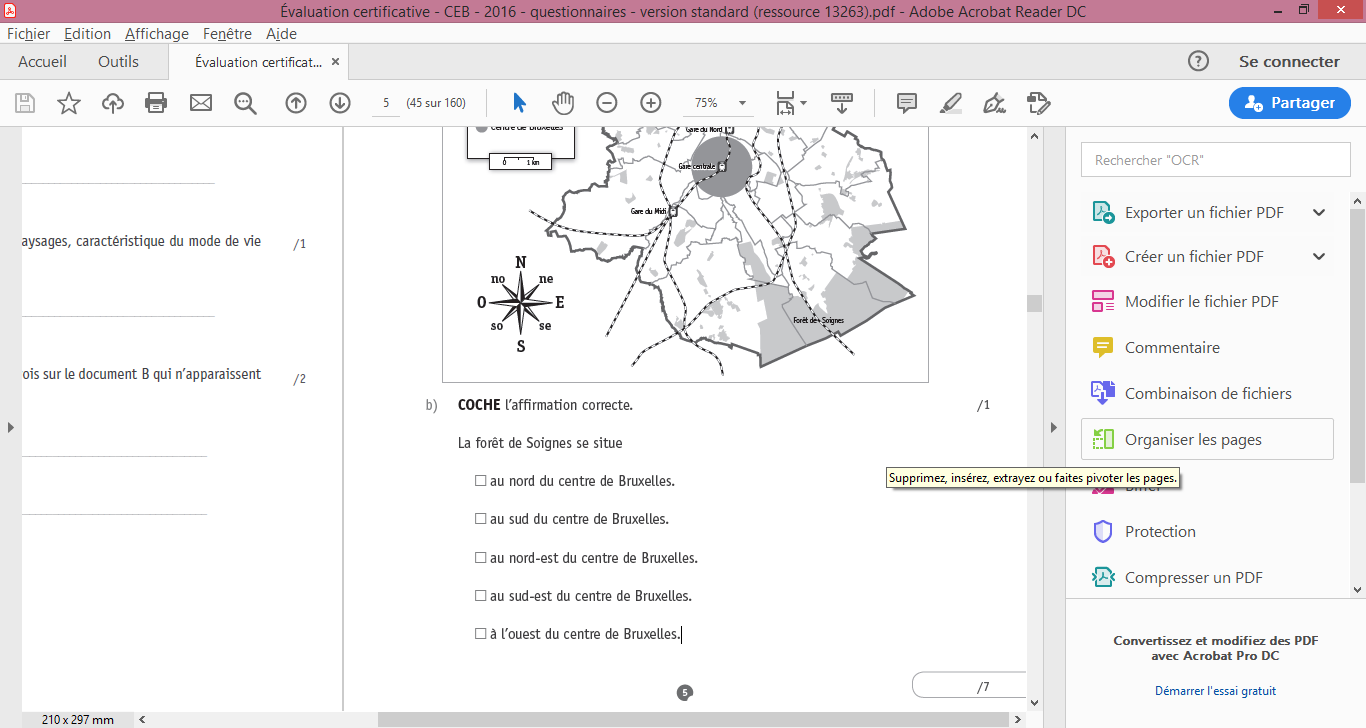 2. Observe les documents suivants.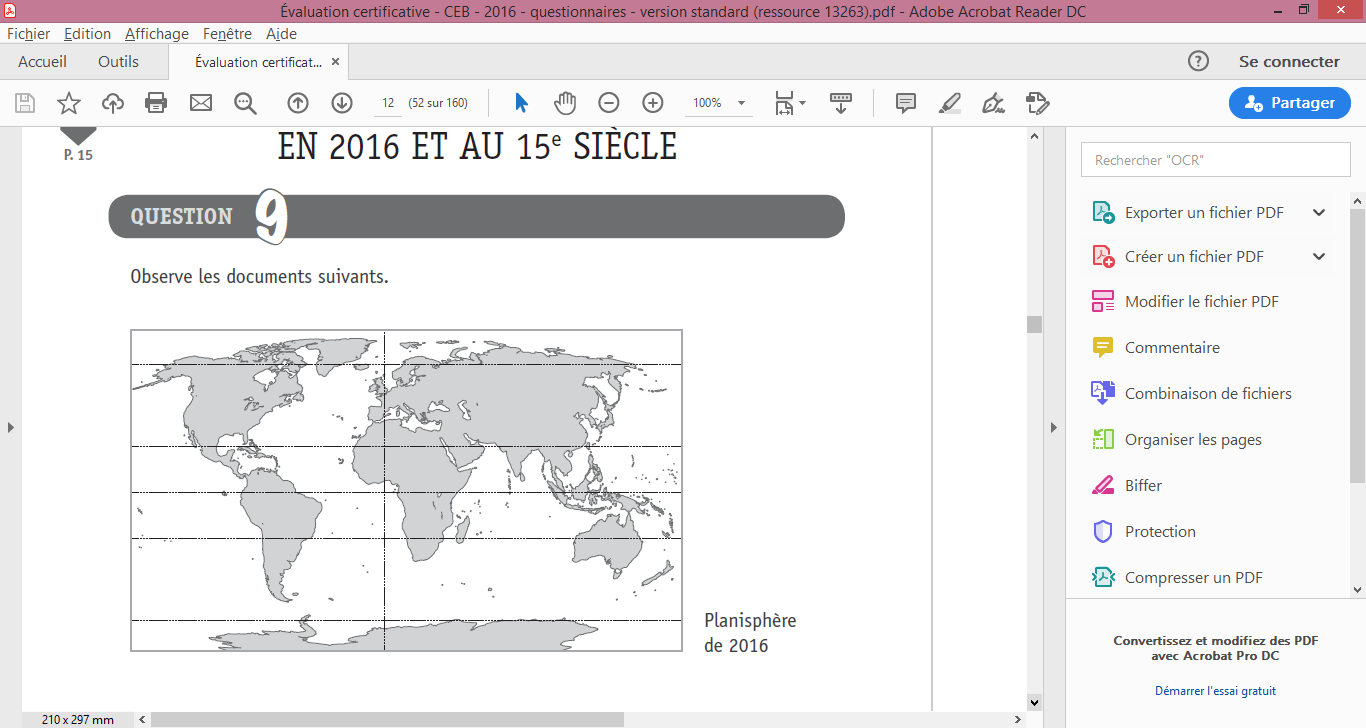 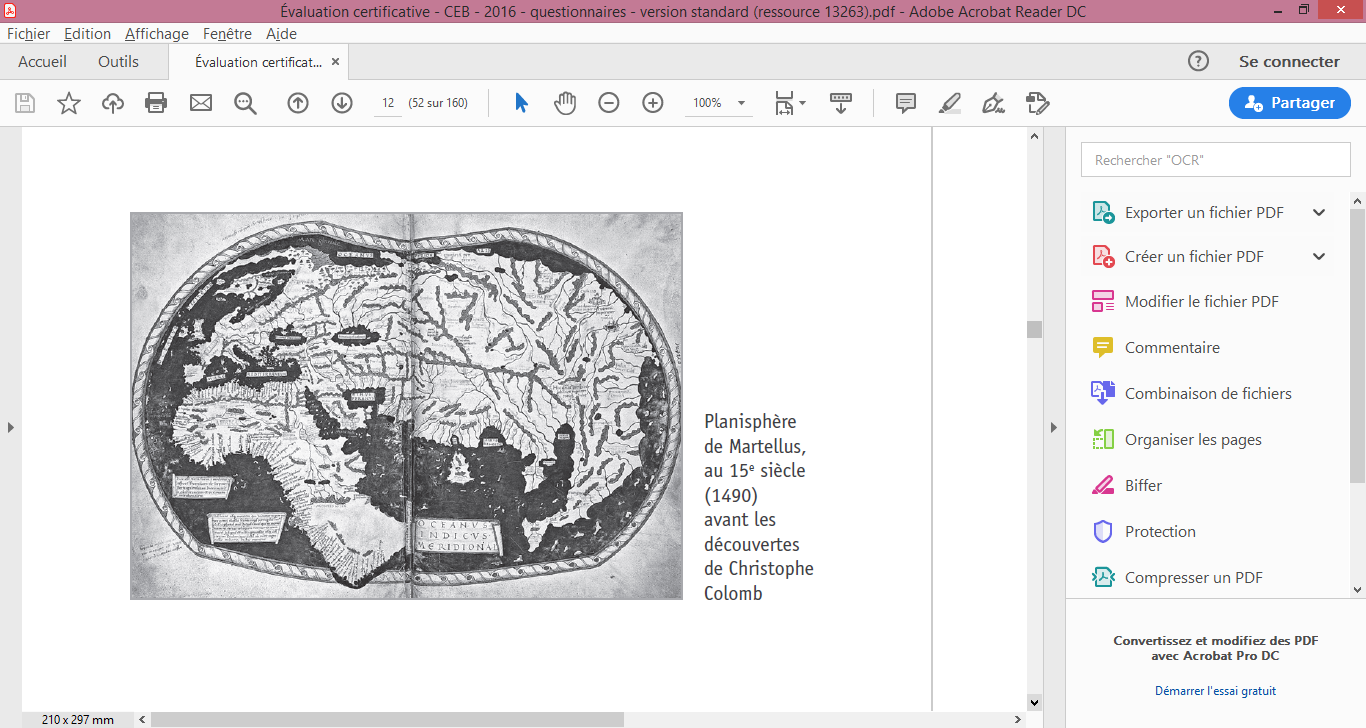 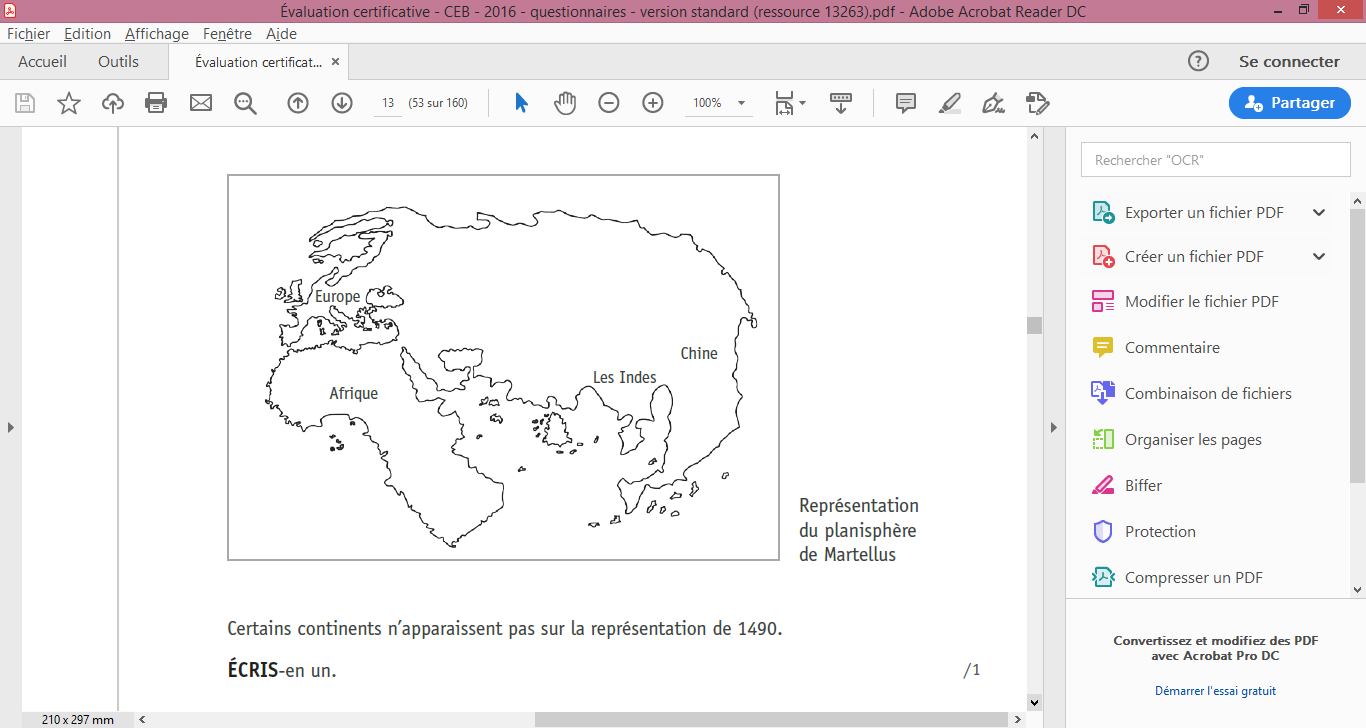 A. Certains continents n’apparaissent pas sur la représentation de 1490.ÉCRIS-en un.……………………………………………………………………………………..3. Observe les documents suivants.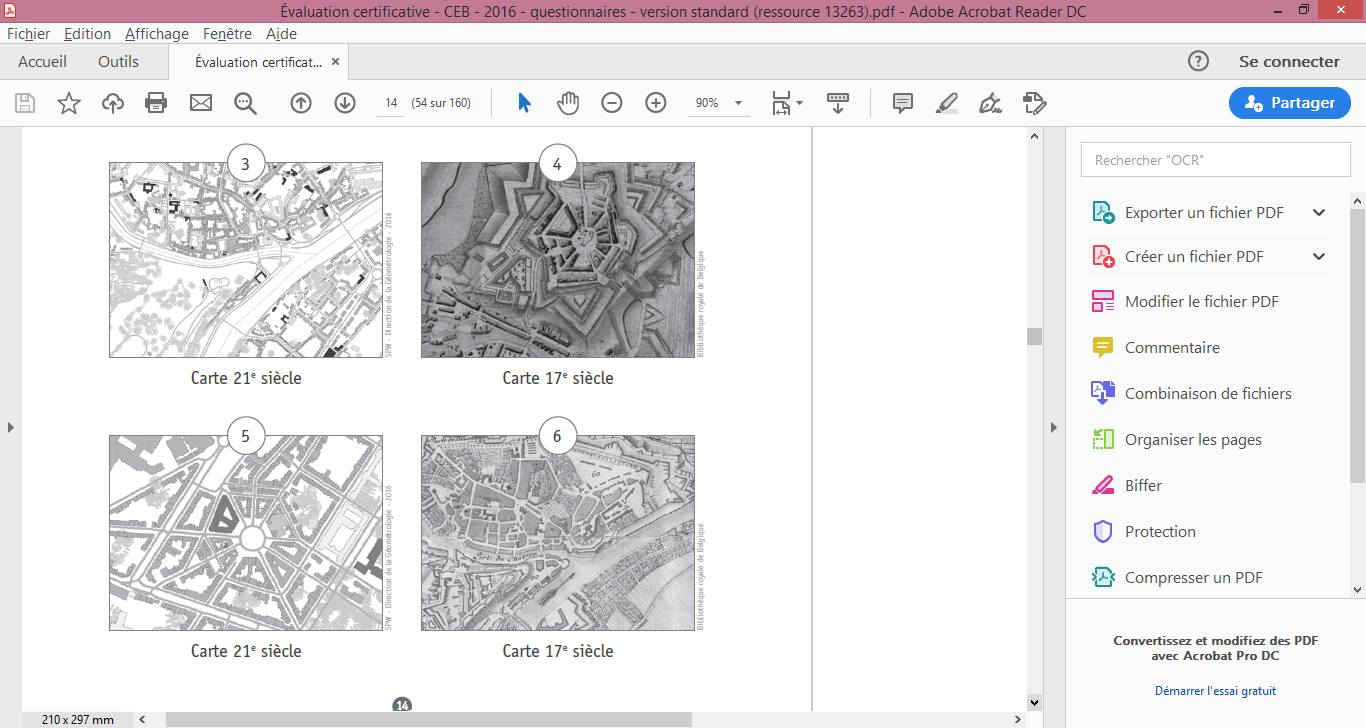 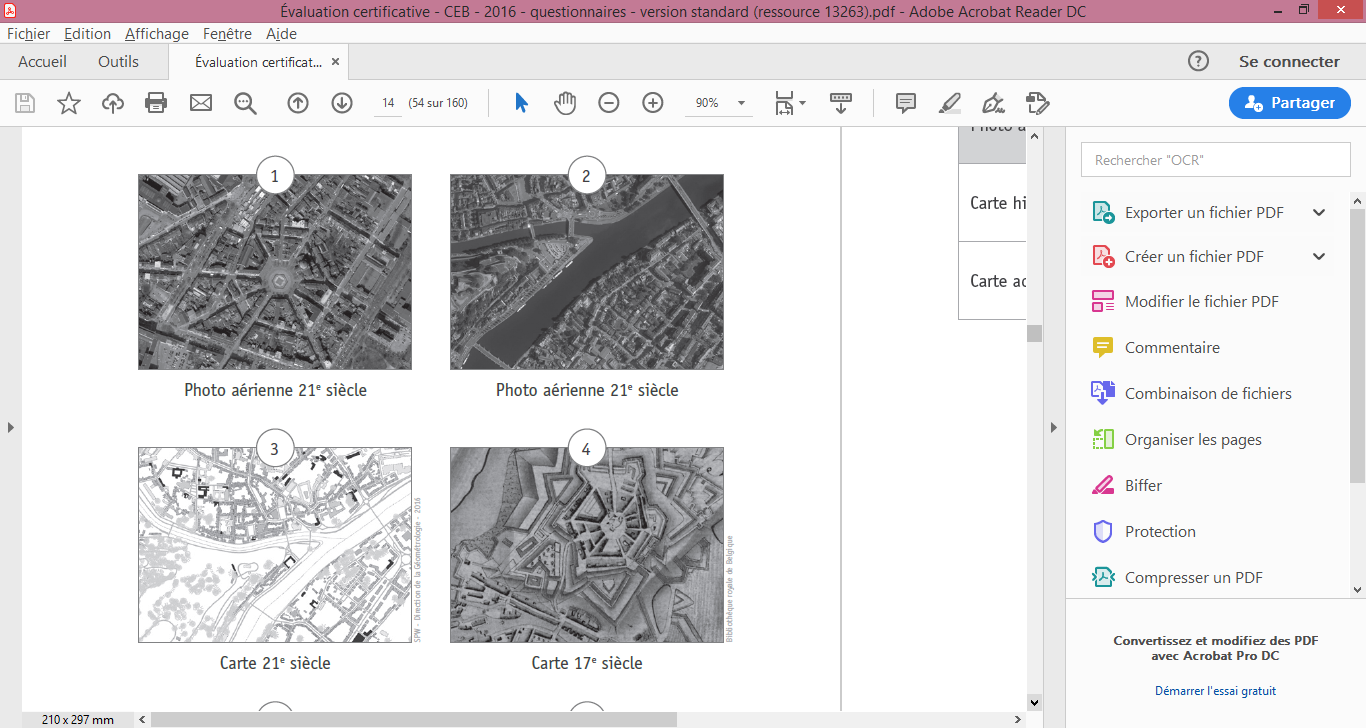 A. ÉCRIS le numéro de chaque document dans la case qui convient.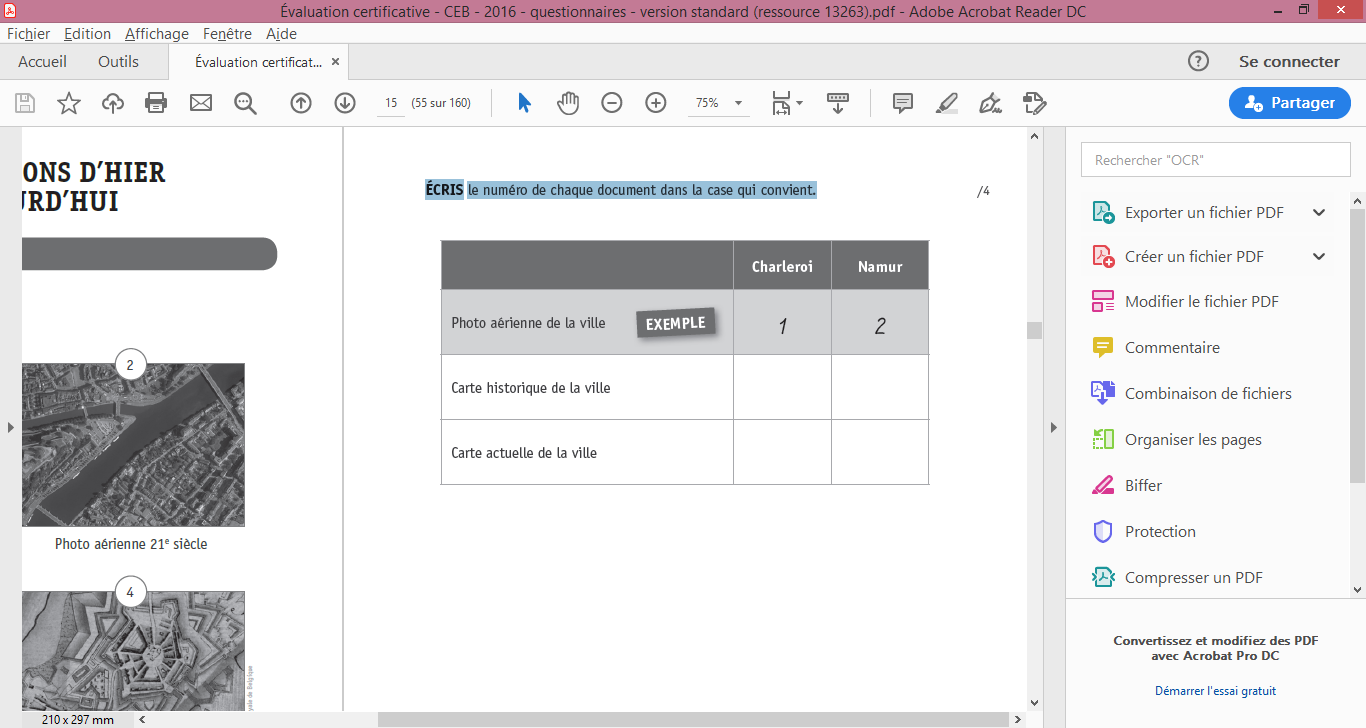 4. Observe cette carte de la « Gaule Belgique » à l’époque romaine.Gaule Belgique à l’époque romaine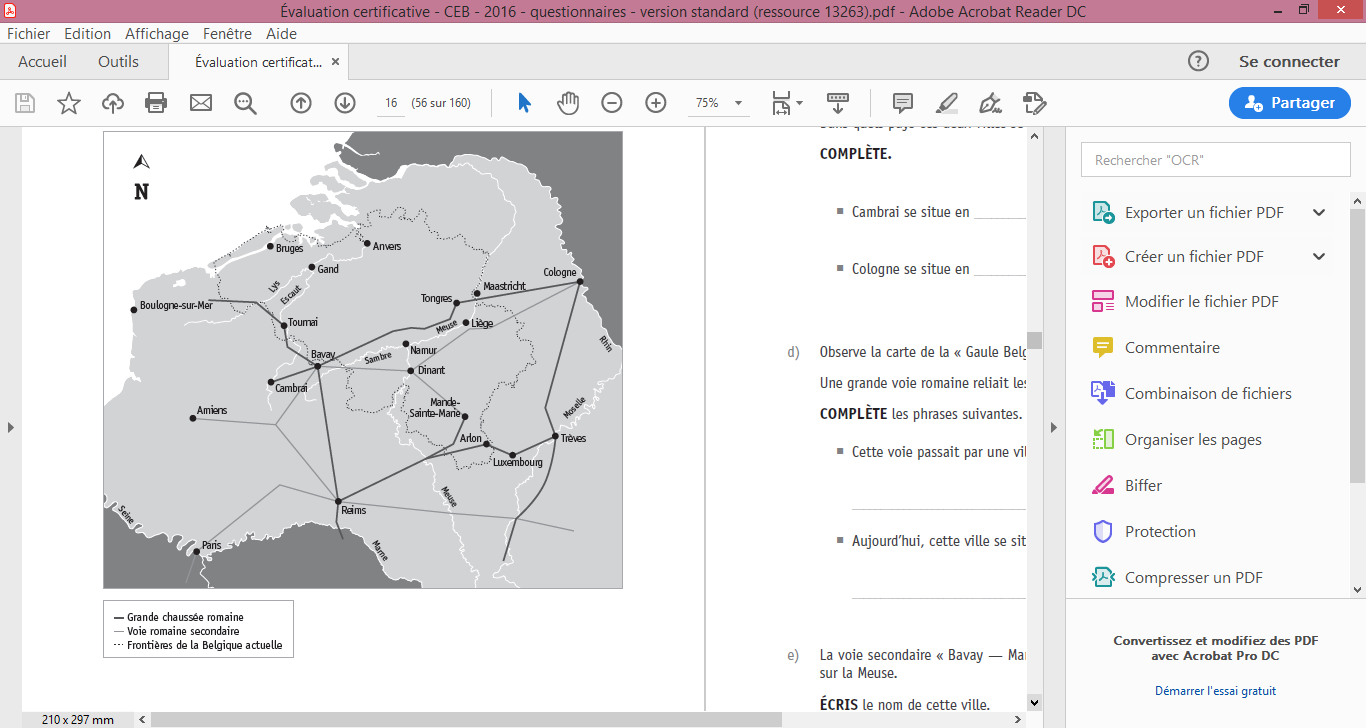 a) REPASSE en rouge le contour de la Belgique actuelle.b) REPASSE en bleu tout le cours de la Meuse visible sur la carte.c) Une voie romaine reliait Cambrai à Cologne. Dans quels pays ces deux villes se situent-elles aujourd’hui ? COMPLÈTE ces phrases.- Cambrai se situe en __________________________________________- Cologne se situe en __________________________________________d) Observe la carte de la « Gaule Belgique » ci-contre. Une grande voie romaine reliait les villes de Reims et Trèves. COMPLÈTE les phrases suivantes.-  Cette voie passait par une ville belge actuelle :__________________________________________- Aujourd’hui, cette ville se situe dans la province de :__________________________________________e) La voie secondaire « Bavay — Mande-Sainte-Marie » passait par une ville située sur la Meuse. ÉCRIS le nom de cette ville. __________________________________________5.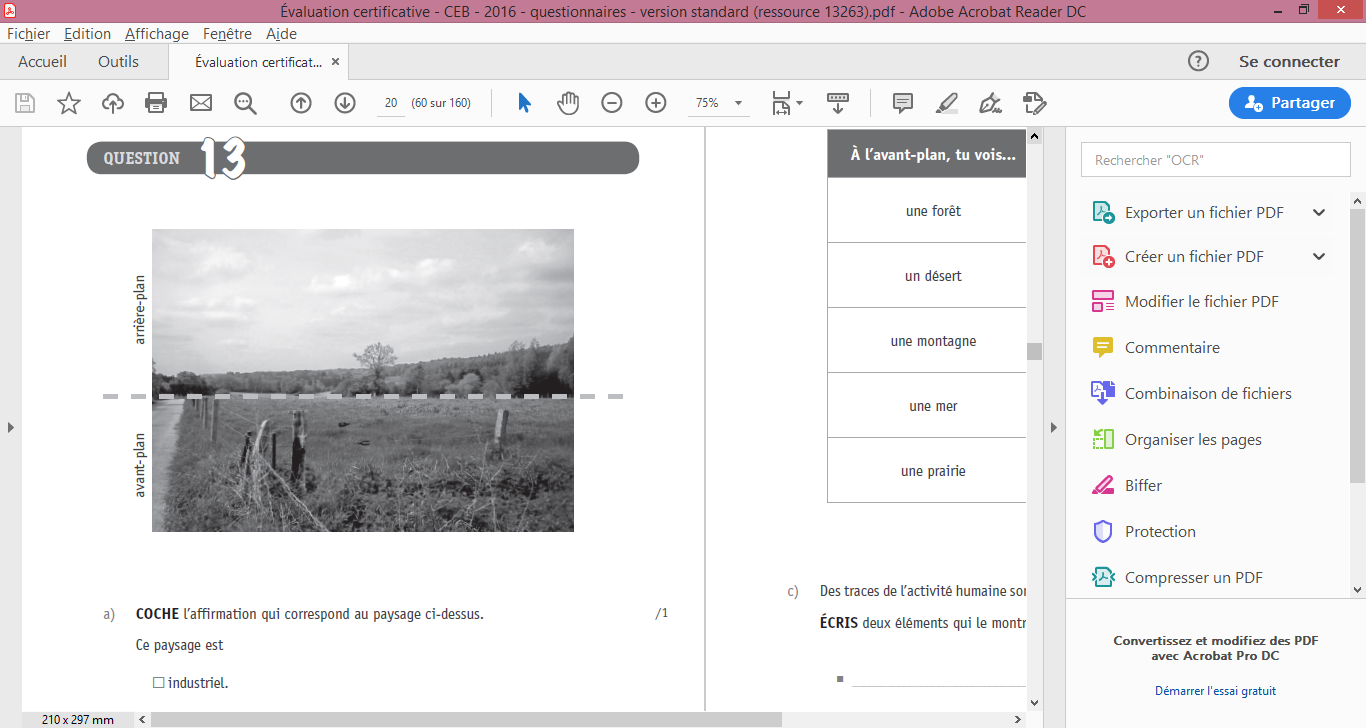 a) COCHE l’affirmation qui correspond au paysage ci-dessus.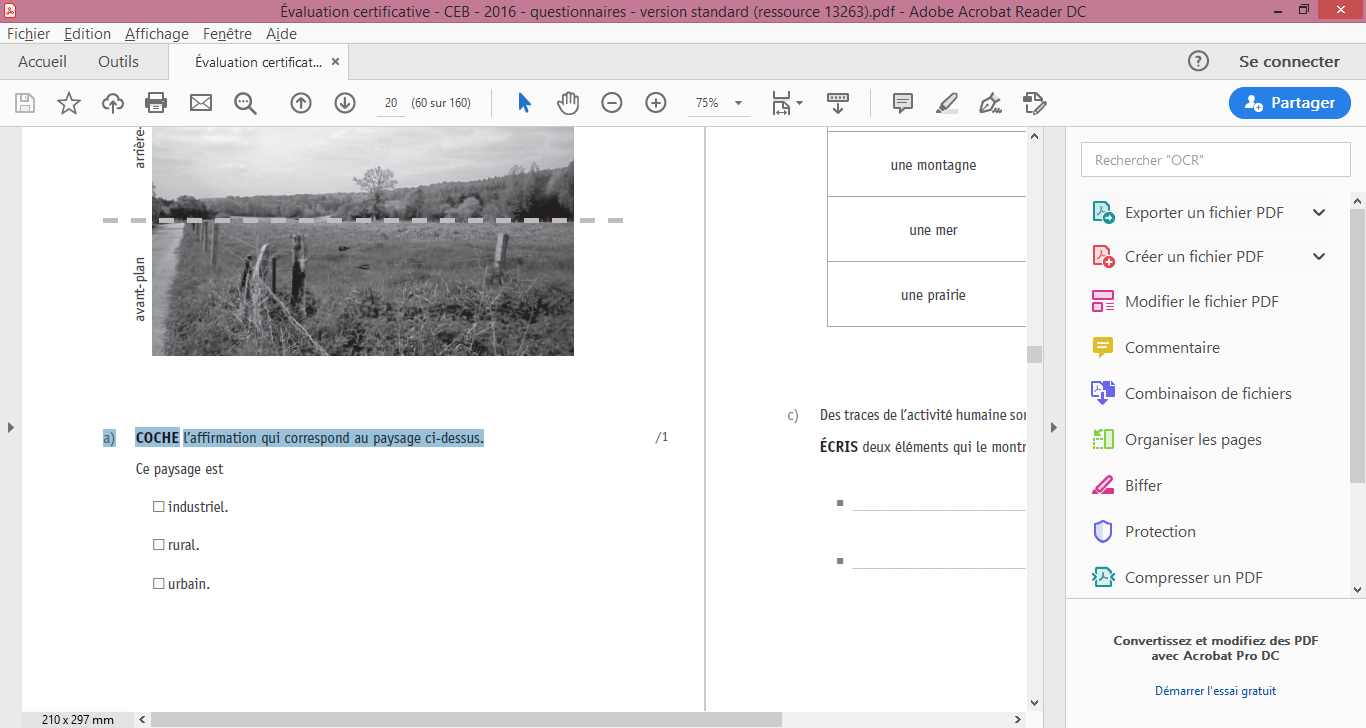 b) ENTOURE les éléments du tableau qui conviennent pour caractériser ce paysage.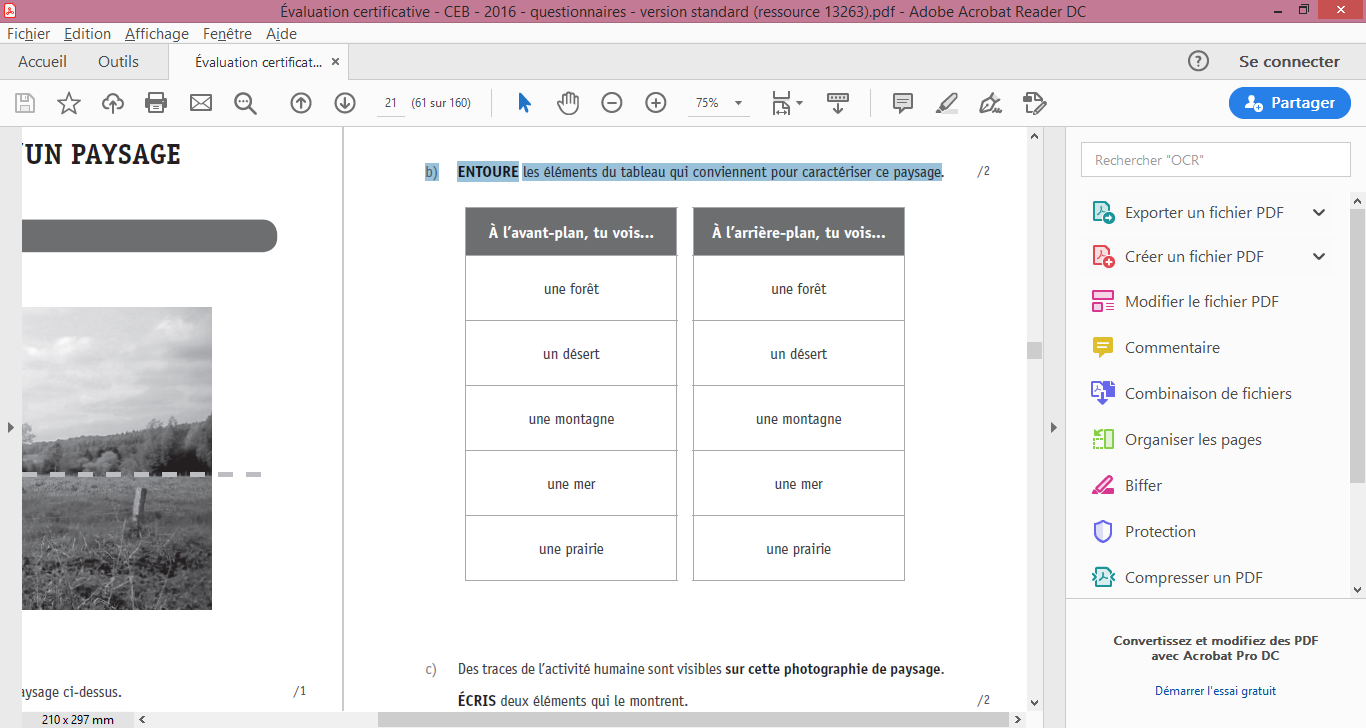 c) Des traces de l’activité humaine sont visibles sur cette photographie de paysage. ÉCRIS deux éléments qui le montrent.____________________________________________________________________________________b) Compare les documents A et B de la page 13 du portfolio.COMPLÈTE chaque case du tableau ci-dessous, par deux éléments que tu vois sur ces documents.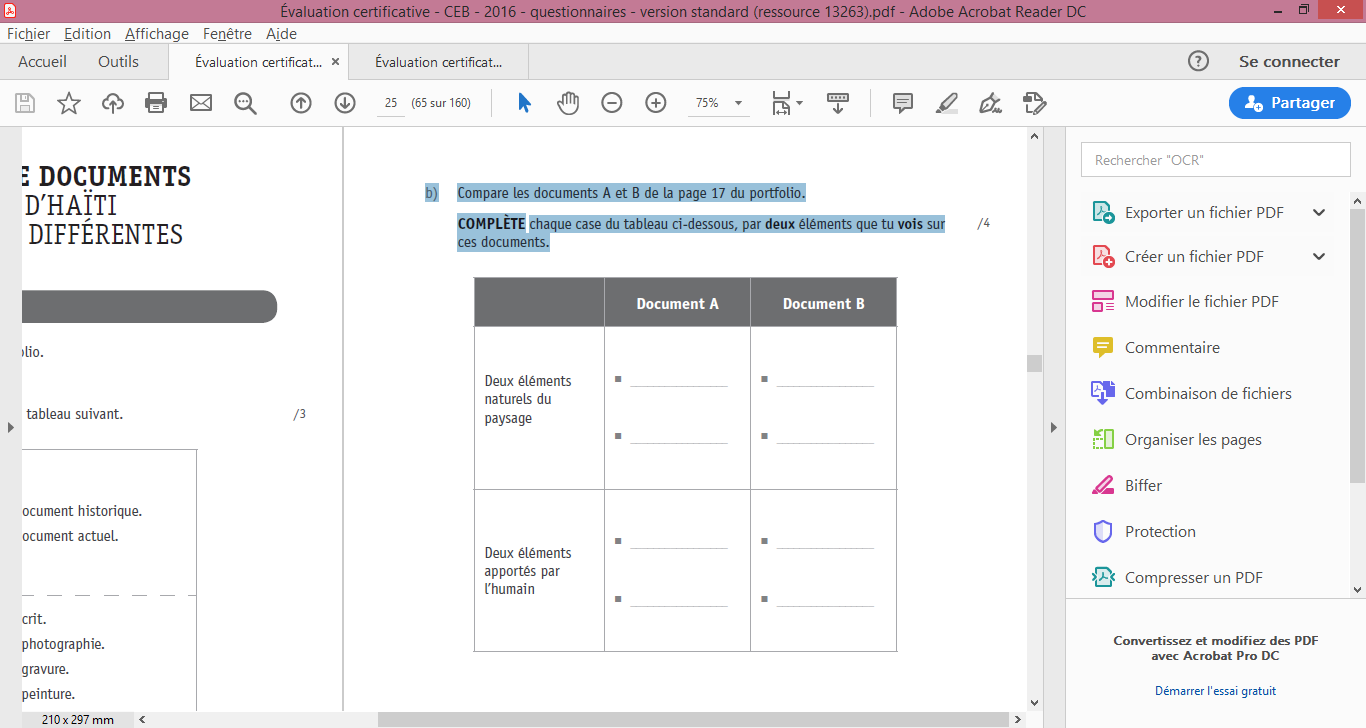 Portfolio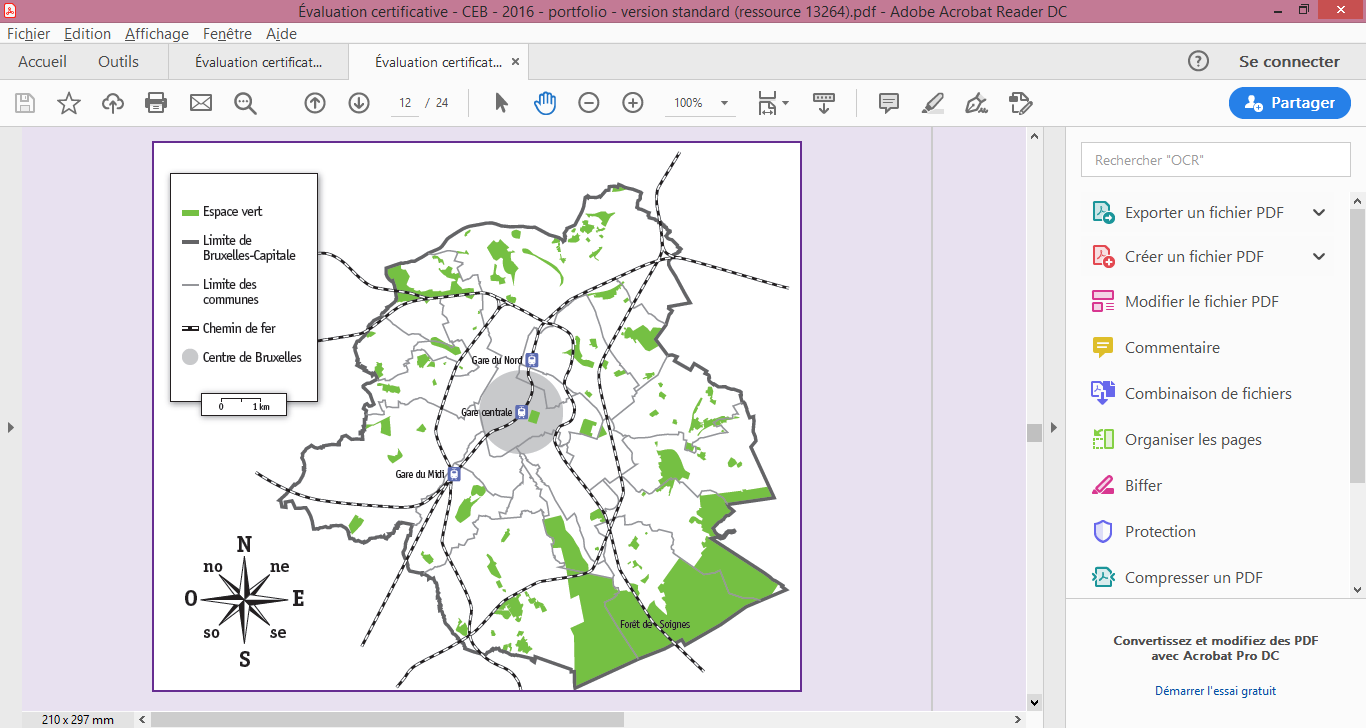 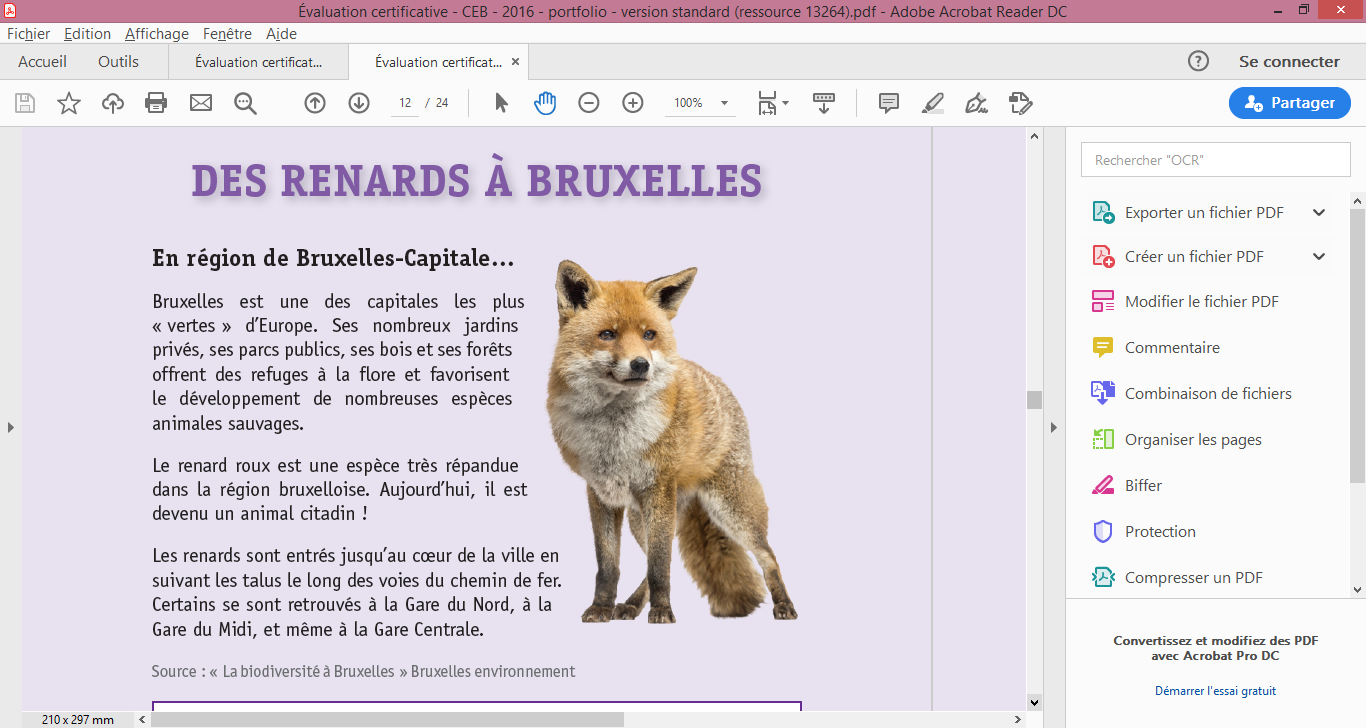 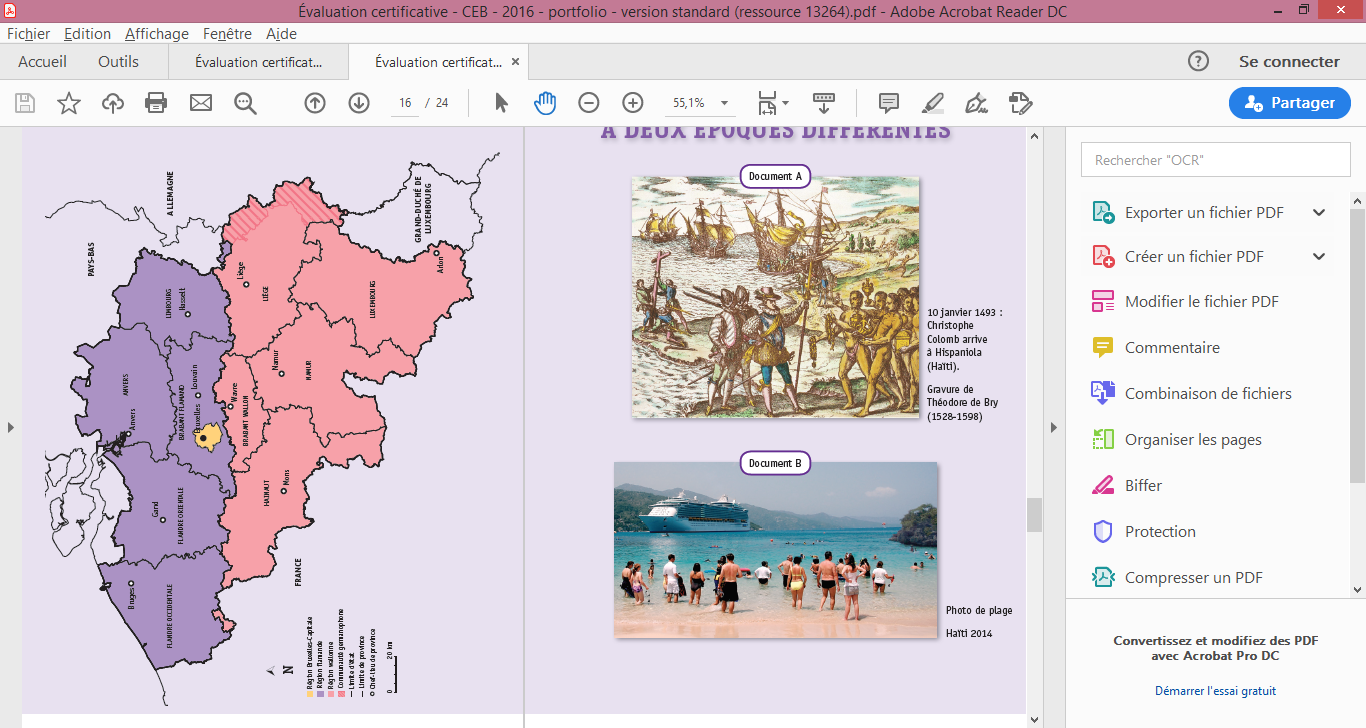 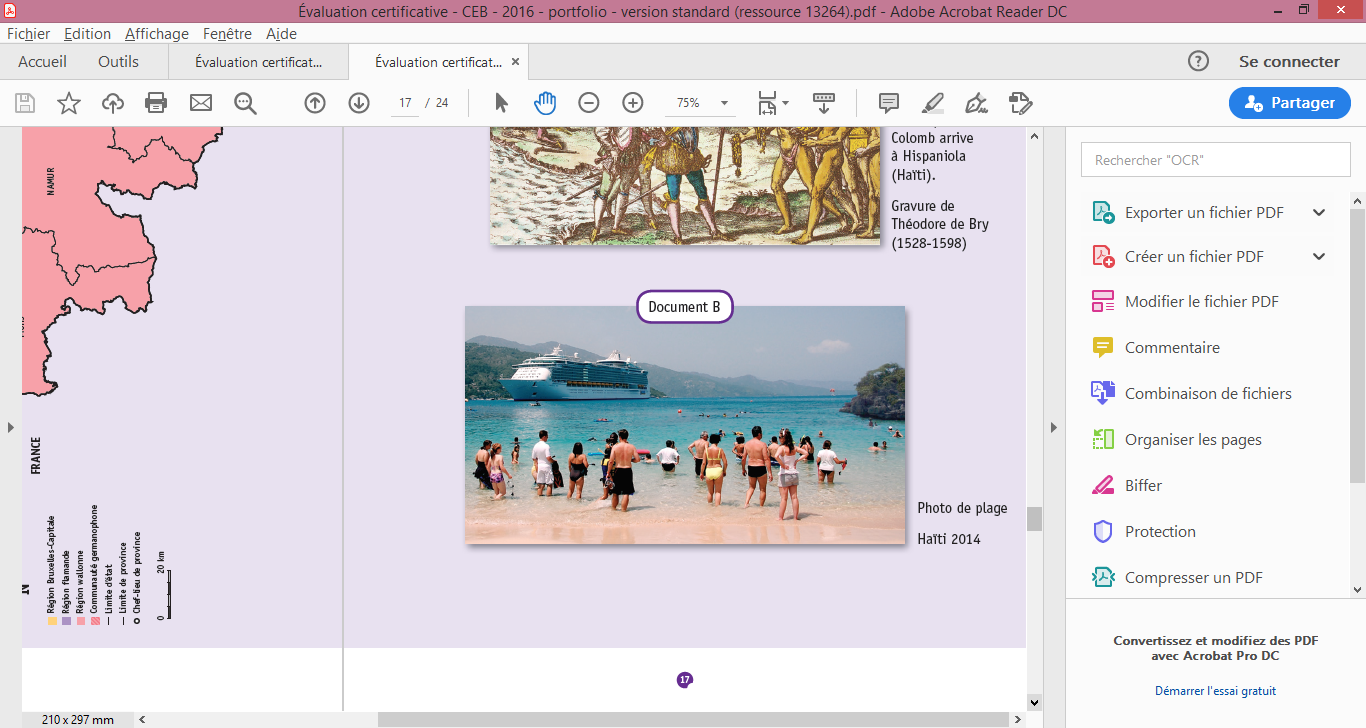 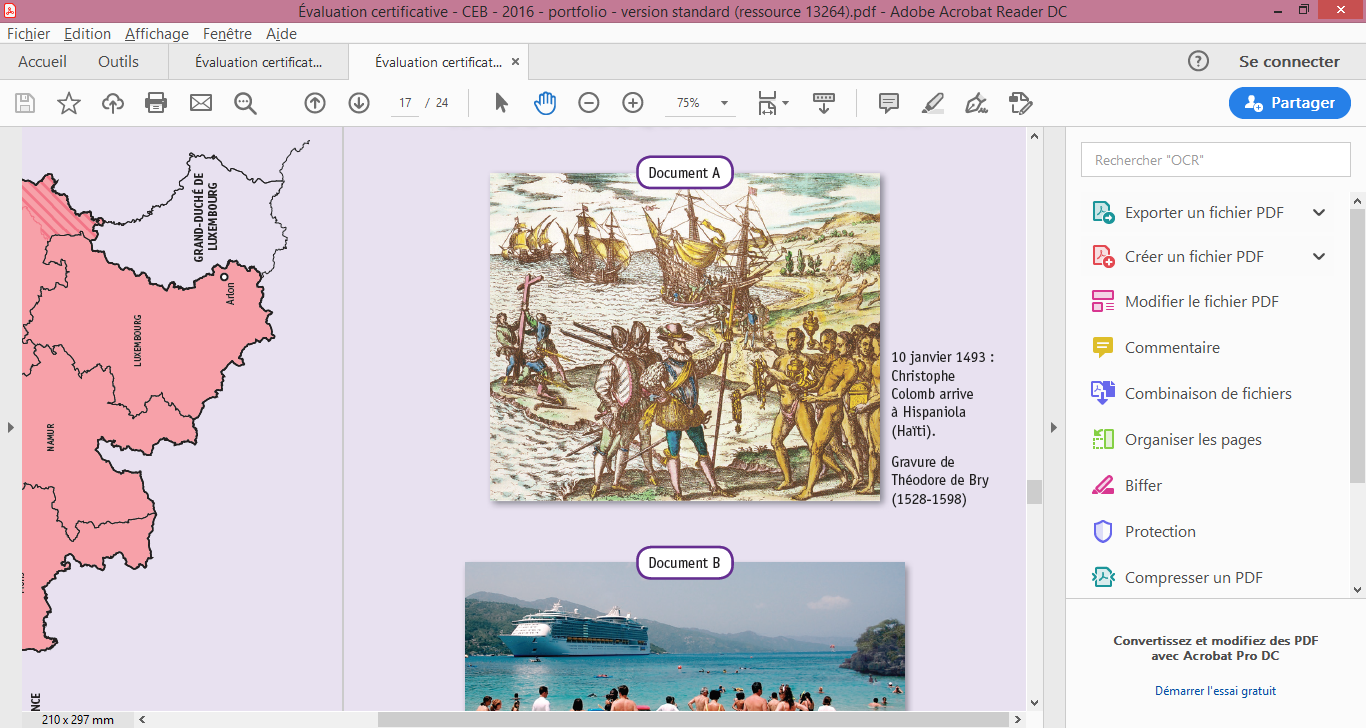 